                          ТЕХНИЧЕСКАЯ КАРТА ИЗДЕЛИЯ     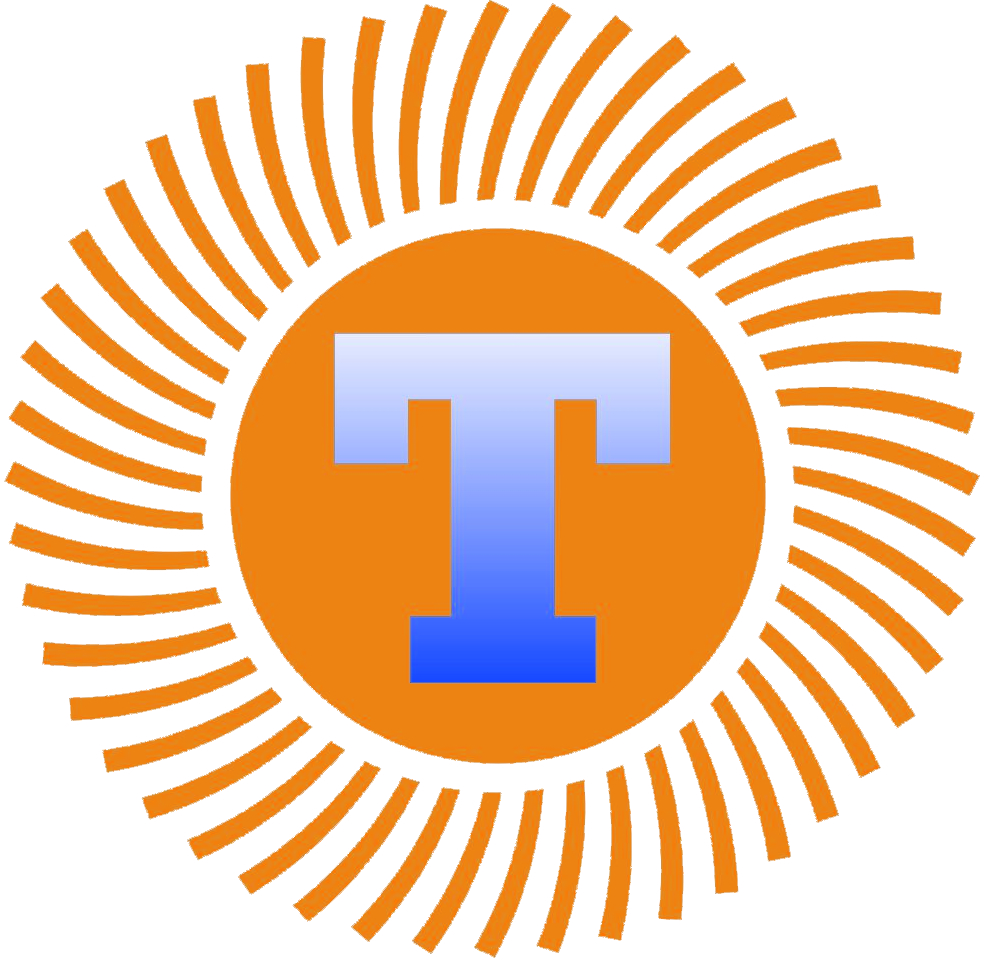 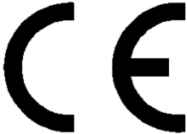           ТРЕХФАЗНЫЙ ТРАНСФОРМАТОР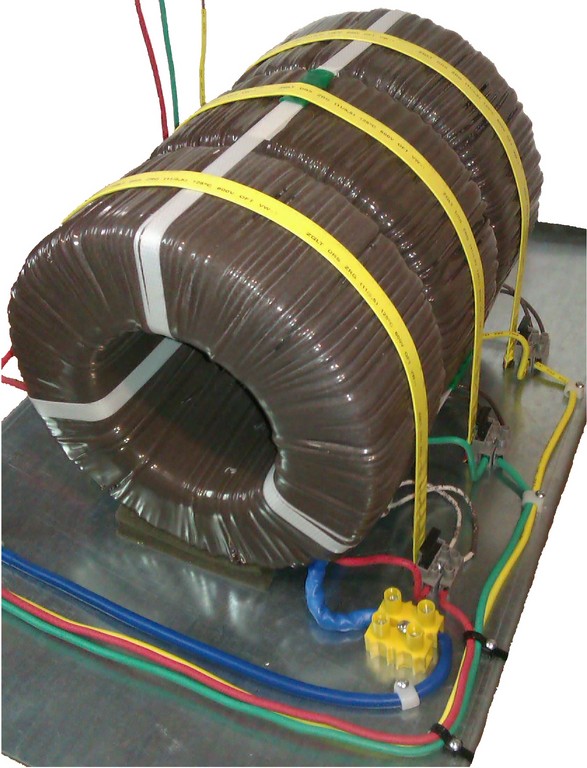                         TTS-3 k5 400/3x230 IP67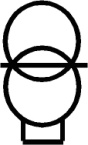 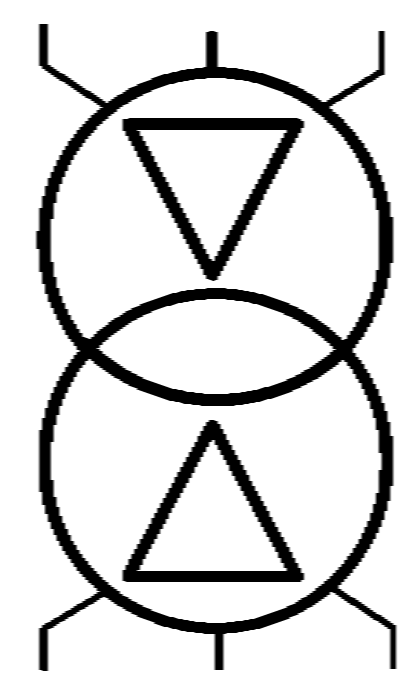 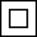 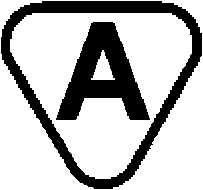 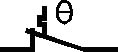 Напряжение питания [PRI]:					 3x400 В ~ 50 ГцМаксимальный ток нагрузки [Imax]:						 2,17 АВыходное напряжение при номинальной нагрузке [SEC]: 	3x 230 В ~ 50 ГцВыходное напряжение холостого хода: 					3x 240 ВГруппа подключения: 									DdНулевой ток:										 27 мАПотери мощности в трансформаторе [ΔP]:					 21 ВтТемпература окружающей среды [ta] 					-40oC ÷ + 40oCПовышение температуры обмотки [Δt]: 					25oCРазмеры с корпусом [A / B / h]: 						250/175/150 ммВес с корпусом: 										≈7,5 кгИз-за разных свойств сердечников и обмоточных проводов параметры отдельных трансформаторов могут незначительно отличаться от стандартных. Различия не влияют на работу запитываемых устройств.OBUDOWA TRANSFORMATORA  TTS-3 1k65 400/3X110 Корпус трансформатора TTS-3 k5 400/3x230 IP67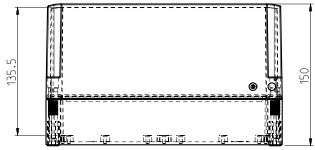 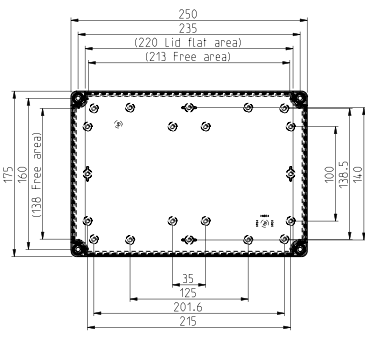 